Lien vers les arrêtés de mentionDEMANDE D’AMENAGEMENT D’EPREUVES POUR LES PERSONNES EN SITUATION DE HANDICAP- Formation aux diplômes Jeunesse et Sports -DEMANDE D’AMENAGEMENT D’EPREUVES POUR LES PERSONNES EN SITUATION DE HANDICAP- Formation aux diplômes Jeunesse et Sports -Principe retenuAprès solicitation de la DRAJES de son lieu de domicile*, le candidat recueille l’avis du médecin agréé, puis transmet son dossier complet auprès de l’organisme de formation (OF) de son choix, ainsi qu’une copie à la DRAJES.L’OF étudie les modalités d’aménagement puis soumet ses propositions pour accord à la DRAJES.La DRAJES communique sa décision au candidat et à l’OF concerné.LE DEMANDEURLE DEMANDEURLE DEMANDEURLE DEMANDEURNomNom d’usagePrénomSexeDate et lieu de naissanceAdresse complèteNuméro de téléphoneCourrielNATURE DU HANDICAPDécrivez votre handicap et les problématiques qui y sont associées, en lien avec la demande.DIPLÔME FAISANT L’OBJET DE LA DEMANDEDIPLÔME FAISANT L’OBJET DE LA DEMANDEDIPLÔME FAISANT L’OBJET DE LA DEMANDEDIPLÔME FAISANT L’OBJET DE LA DEMANDEDiplômeSpécialitéMentionSupports ou optionsEPREUVE(S) CONCERNEE(S) - à partir des textes règlementaires -EPREUVE(S) CONCERNEE(S) - à partir des textes règlementaires -TEP (tests techniques)EPREUVES CERTIFICATIVESCOMPLEMENTS D’INFORMATION EVENTUELSExemple : niveau de pratique sportive,…Pièce(s) à communiquer à l’organisme de formationCopie d’une pièce d’identité (recto/verso)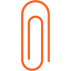 Pièce(s) à communiquer à l’organisme de formationL’avis médical du médecin agréé – Modèle DRAJES -Pièce(s) à communiquer à l’organisme de formationLe cas échéant, un document attestant la reconnaissance officielle du handicap         Pièce(s) à communiquer à l’organisme de formationLe cas échéant, la copie des diplômes sportifs et/ou des attestations de niveau techniqueENGAGEMENT SUR L’HONNEUR (à remplir obligatoirement)Je soussigné,NOM et Prénom : ………………………………………………………………………..déclare sur l’honneur que l’ensemble des pièces constitutives du présent dossier sont exactes.« Constitue un faux toute altération frauduleuse de la vérité, de nature à causer un préjudice et accomplie par quelque moyen que ce soit, dans un écrit ou tout autre support d’expression de la pensée qui a pour objet ou qui peut avoir pour effet d’établir la preuve d’un droit ou d’un fait ayant des conséquences juridiques ». Le faux et l’usage de faux sont punis de trois ans d’emprisonnement et de 45000 euros d’amende (code pénal, art.441-1). Le fait de se faire délivrer indûment par une administration publique ou par un organisme chargé d’une mission de service public, par quelque moyen frauduleux que ce soit, un document destiné à constater un droit, une identité ou une qualité ou à accorder une autorisation, est puni de deux ans d’emprisonnement et de 30000 euros d’amende » (code pénal art.441-6). COORDONNEES DE LA DRAJES BFC (en copie de cette demande)COORDONNEES DE LA DRAJES BFC (en copie de cette demande)Par courriel (boite institutionnelle du Pôle Formation Certification Emploi de la DRAJES):ce.drajes.fce@region-academique-bourgogne-franche-comte.frPar voie postale : Délégation régionale académique à la jeunesse, à l’engagement et aux sports5 place Jean Cornet – BP31983 – 25020 Besançon cedex- Site de Dijon: 8 rue Daubenton – CS 13430 – Dijon cedex